Prénom : ……….……………… Date : ……/……/………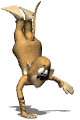 Trouver la lettre finale d’un mot Comment se finissent ces mots ? g, p, d, c, s ou t, pas facile de savoir ! Pour s’aider on recherche un  mot de la même famille.un candida…..	 une candidate		un arrê…..	 arrêterun ran…. 		 ranger			le do….	 un dossierun cam…. 		 un camping		un tron…. 	 tronçonnerun renar….		 un renardeau		l’univer….	 universel2. Retrouve les noms masculins.une marchande : un ………………………….une allemande : un…………………………….une boulangère : un ……………………….une sorcière : un ……………………………une étudiante : un ………………………...une chatte : un ……………………………..une idiote : un ………………………………une française : un ……………………...…..une cliente : un …………………………...Ecris un nom de la même famille que le verbe. Attention à la lettre finale !jeter : un ……………….…………..……réciter :un……………………………….planter :un………………..……………tasser :un………………………..….…fouetter :un…………………..…….…..nommer :un…………………………..…chanter :un…………………….……..retarder :un…………………..……..écarter :un……………….…….……crocheter :un…………….…….....…éclater :un……………………………parfumer :un………………….………sauter : un ……….............................tricoter : un ……….…………………